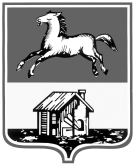 Новокузнецкий городской округАДМИНИСТРАЦИЯ ГОРОДА НОВОКУЗНЕЦКАкомитет образования и наукиПРИКАЗот										№ О проведении муниципального творческого конкурса семейного рисунка «Семейный очаг» На основании приказа КОиН от 26.06.2017№ 750 «О плане городских конкурсов и мероприятий с учащимися на 2017-2018 учебный год»приказываю:1. Утвердить Положение о проведении муниципального творческого конкурса семейного рисунка «Семейный очаг» согласно приложению к настоящему приказу.2. МБОУ ДО «Городской Дворец детского (юношеского) творчества им. Н.К. Крупской» (Попова И.А.) организовать и провести творческий конкурс семейного рисунка «Семейный очаг» с 09.01 по 20.02.2018 года.3. Заведующим  районными отделами образования КОиН (Полежаева О.В., Стрепан С.В., Резниченко В.Н., Самойлова М.П., Рагозина Т.Н., Кладова Г.В.) довести до сведения образовательных учреждений района информацию о проведении муниципального творческого конкурса семейного рисунка «Семейный очаг».4. Контроль за исполнением приказа возложить на заместителя председателя КОиН Панченко Л.И.Председатель комитета							Ю.А. СоловьеваВнесено:	Л.И. ПанченкоПриложение к приказу№_____  от __________Положение муниципального творческого конкурса семейного рисунка  «Семейный очаг» Состав организационного комитета:Соловьева Ю.А., председатель организационного комитета, председатель КОиН,; Попова И.А., директор МБОУ ДО «ГДД(Ю)Т им. Н. К. Крупской»;Цибизова Е.Б., заведующая информационно-методическим отделом МБОУ ДО «ГДД(Ю)Т им. Н. К. Крупской»;Осипова М.А., методист МБОУ ДО «ГДД(Ю)Т им. Н. К. Крупской»;Климова А.С., методист МБОУ ДО «ГДД(Ю)Т им. Н. К. Крупской»;Дементьева ГС., методист МБОУ ДО «ГДД(Ю)Т им. Н. К. Крупской»;Мясоедова Т.П., педагог дополнительного образования МБОУ ДО «ГДД(Ю)Т им. Н. К. Крупской»;Уланова Л.А., педагог дополнительного образования МБОУ ДО «ГДД(Ю)Т им. Н. К. Крупской»;Блынская А.В., художник-оформитель МБОУ ДО «ГДД(Ю)Т им. Н. К. Крупской»;Иванова Т.А., преподаватель кафедры начального и дополнительного образования МАОУ ДПО ИПК.Общие положенияЦель: пропаганда семейных ценностей, развитие интереса детей и родителей к совместной творческой изобразительной деятельности.2.2 Задачи:привлечь внимание к роли и значимости семьи в российском обществе;развивать творческие способности, практические навыки и умения в изобразительной деятельности;формировать ИКТ-компетентность учащихся и родителей. 2.3. Номинации конкурса:— «Эмблема нашей семьи»;— «Портрет семьи»;— «Наши семейные традиции».2.4 Критерии оценки конкурсных работ:— соответствие теме;— оригинальность идеи;— сюжетно-композиционное воплощение;— выразительность (цветовое решение, художественно-эстетическое восприятие, общее впечатление);— качество исполнения;— художественный вкус и творческий подход.Участники Все желающие семьи с детьми в возрасте от 4 до 14 лет.Требования к конкурсным работамКонкурсная работа – это результат совместного творчества детей и родителей. Включает в себя заявку и три фотоматериала: фотографию ребенка в процессе выполнения работы, фотографию ребенка с рисунком, фотографию самой работы – рисунка. Рисунок может быть выполнен любой технике изобразительного творчества на бумаге формата А4: гуашь, акварель, графика. Количество работ ограничено — не более двух в одной номинации.Работы, не соответствующие требованиям, не допускаются к участию в конкурсе. В том числе работы без названия, указания номинации, полных данных в заявке.Присылая свою работу на конкурс, авторы автоматически дают право организаторам на размещение присланного материала на сайте Городского Дворца детского (юношеского) творчества им. Н. К. Крупской www.dtkrupskoy.ru., https://vk.com/dtkrupskoy.Сроки проведения Подать заявку на участие в конкурсе можно в течение всего времени проведения с 9 по 31 января 2018 г. С 1 по 15 февраля 2018 г. — работа конкурсной комиссии. Подведение итогов после 20 февраля 2018 г.Условия участия Заявки на участие, работы принимаются до 31 января 2018 г. по электронной почте e-mail: galinadementyeva@gmail.com/ В поле «Тема» указать «Семейный очаг» и номинацию, в которой участвует работа. Работы и документы, отправленные после 31 января 2018 г., не рассматриваются. Заявки на участие представляются в печатном виде по форме (см. приложение 1).ФинансированиеПривлекаемые средства. Дополнительная информация по телефону: 8-923-469-5639, Дементьева Галина Сергеевна.Награждение призеров и победителейИтоги подводятся организационным комитетом конкурса. Победители награждаются дипломами Комитета образования. Всем участникам вручаются дипломы участника конкурса в электронном виде. Лучшие работы и результаты конкурса будут размещены на сайте Дворца детского (юношеского) творчества им. Н. К. Крупской www.dtkrupskoy.ru, https://vk.com/dtkrupskoy.Контакты Адрес: 654018, г. Новокузнецк, ул. Циолковского, 78-а, Дворец детского (юношеского) творчества им. Н.К. Крупской,  каб. № 46.Электронная почта e-mail: galinadementyeva@gmail.com ПриложениеФорма заявкиЗаявки на участие в конкурсе принимаются до 31 января 2018 г.Согласовано:Главный специалист-юрисконсульт КОиНН.Н. БуроваНоминацияНазвание работы, техникаАвторы:ФИО родителей, 
ФИ ребенкаВозраст ребенка (детей)Контактная информациямобильный телефон,            e-mail)